Central African RepublicCentral African RepublicCentral African RepublicCentral African RepublicDecember 2027December 2027December 2027December 2027SundayMondayTuesdayWednesdayThursdayFridaySaturday1234Republic Day5678910111213141516171819202122232425Christmas Day262728293031NOTES: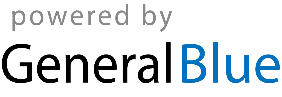 